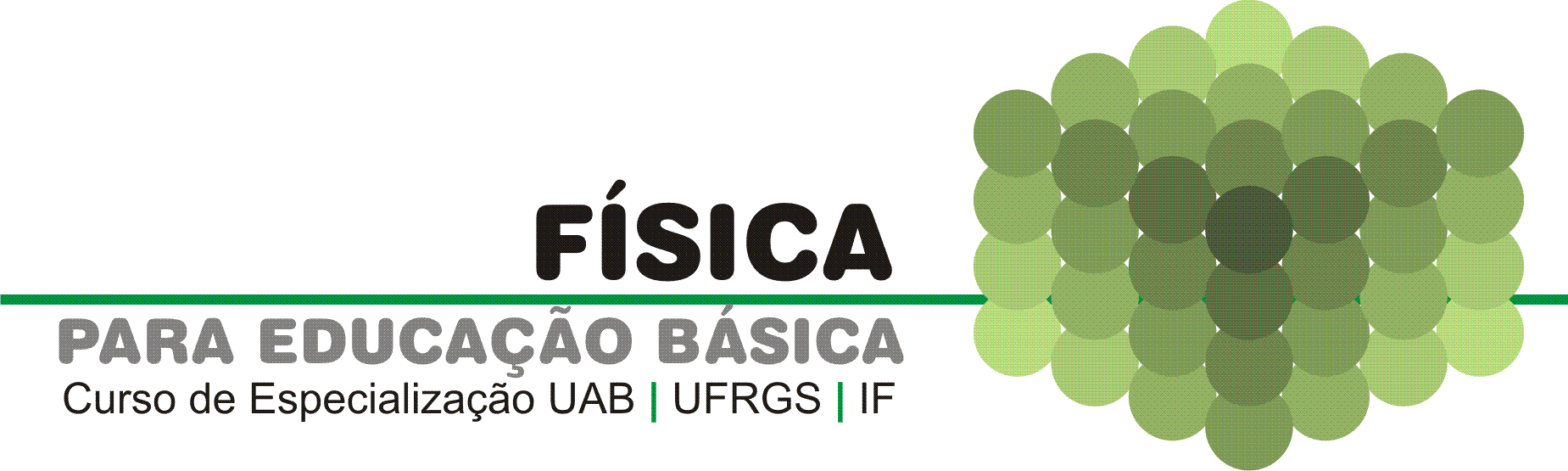 Formulário de Inscrição para Cursista (ver nota de rodapé)(.....) Li o Edital 01/2014 de abertura de  inscrições para cursistas do Curso de Especialização em Física para Educação Básica, bem com as outras informações publicadas em http://fisica.ufrgs.br/cfeb .(.....) Estou ciente e concordo com as condições e requisitos para inscrição no Processo de Seleção e participação  no Curso de Especialização em Física para Educação Básica.Obs.: Todas as informações prestadas neste formulário deverão ser comprovadas posteriormente nos termos do Edital.Dados Gerais:Nome Completo (conforme documento):........................................................................................................Nome da Mãe:.................................................................................................................................................Endereço Residencial: Rua ou Av.:................................................................................................................. ...............................No:................Compl.:...................Cidade:..............................................CEP:..................Tel: (.......).......................................Cel: (.......)..................................Outro: (........)........................................Email1:............................................................................................................................................................Email2(Opcional):...........................................................................................................................................RG: ......................................................CPF:.....................................................Formação:                 Graduação: (Escreva ao lado a Instituição e o Ano em que se formou. Marcar mais de uma se for o caso) (.....) Licenciatura em Física. (Inst./Ano):........................................................................................................(.....) Licenciatura em Matemática. (Inst./Ano):............................................................................................... (.....) Licenciatura em Química: (Inst./Ano):....................................................................................................  (.....) Licenciatura em Biologia: (Inst./Ano):....................................................................................................(.....) Engenharia: (Inst./Ano):..........................................................................................................................(.....) Outra Formação. Especificar:..........................................................................................................................................................................................................................................................................................Pós-Graduação: (Concluída ou em andamento)Curso:..............................................................................................................................................................Instituição:.............................................................................Ano(Início/Conclusão):.....................................Escola(s) em que trabalha: (......) Não atuo em nenhuma escola atualmente. Comentário:.................................................................................................................................................... ........................................................................................................................................................................Escola 1:Nome da escola:.............................................................................................................................................. Endereço da escola: Rua ou Av.:............................................................................................................................................................................................................................................................................................. No:....................Bairro:..............................................Cidade:..........................................CEP:........................Tel: (.......).......................................Cel: (.......)...................................Outro: (........).......................................Email1:............................................................................................................................................................Email2(Opcional):...........................................................................................................................................Tipo de Escola:  (.....) publica municipal   (.....) pública estadual     (.....) publica federal         (.....) privadaConcursado: (....) sim      (.....) não         Contratado desde:..............................Disciplinas e séries em que atua na escola:(....) Física;   (....) Ensino Fundamental (9º Ano)      (....) Ensino Médio   (....)  Ensino Técnico     (....) Outra (repita se necessário).	 Especificar: ................................................................................................ Número total de alunos em todas as turmas (atualmente): ........................  Número de horas em sala de aula (atualmente): .........................................  Infraestrutura de Informática da Escola:Possui laboratório de Física/Ciência: (....) sim    	(....)  não.   Possui Biblioteca: (....) sim 	(....)  não.    Possui laboratório de informática: (....) não    		(....)  sim;	 No de computadores:............Possui projetor Multimídia: (....) sim 	    (....)  não.    Possui conexão de Internet: (....) não tem 	     (....) discada       	(....) banda larga. Escola 2: (Repita todo o bloco acima se estiver atuando em mais de uma escola).Você e a Informática*:Conhecimento de Informática:(....) nenhum        	(....) pouco         	(....) razoável        	(....) muito Acesso a Computador e Internet:Em casa: (....) não tenho(....) Computador sem acesso a Internet(....) Computador com conexão a Internet discada(....) Computador com conexão a Internet com banda largaNa escola: (....) não tem(....) Computador sem acesso a Internet(....) Computador com conexão a Internet discada(....) Computador com conexão a Internet com banda largaOutro local (especificar): ................................................................................................................................(....) Computador sem acesso a Internet(....) Computador com conexão a Internet discada(....) Computador com conexão a Internet com banda largaExperiência com educação à distância:(....) não		       (....) sim. Especificar:.............................................................................................................................................................................................................................................................................................................................. * Obs.: A falta dos requisitos técnicos especificados no item 3.2 do Edital 01/2014 não elimina o candidato do processo de seleção, mas estes requisitos serão exigidos para a matrícula e participação no Curso no caso de o candidato ser selecionado.Sobre sua motivação para fazer este Curso de Especialização.Escreva sobre o seu interesse e motivação para fazer o curso [no máximo 20 linhas]: Tema de interesse para um possível Trabalho de Final de Curso:A partir da sua prática pedagógica atual, proponha um tema de seu interesse pra um possível Trabalho de Conclusão de Curso (esta proposta não implicará em compromisso de execução futura. O tema final de TCC será decidido ao longo do Curso) [no máximo 20 linhas]:Comentários e outras informações: Insira neste espaço comentários e outras informações que considere útil ou importante para auxiliar a Comissão de Seleção na análise do seu caso: